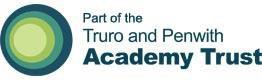 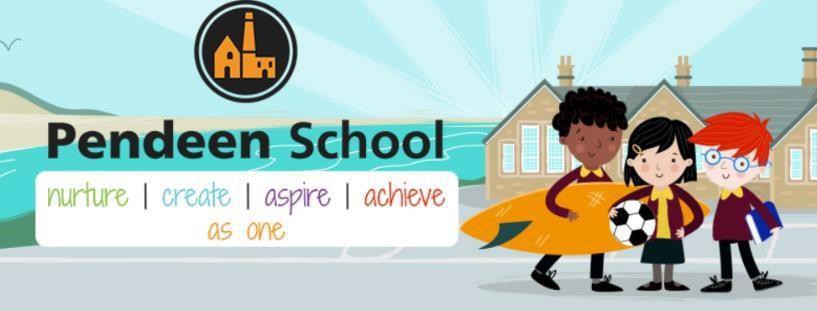 Newsletter 39 26/05/23Dear Parents and Children,Madagascar Auditions – Sunday 11th June - Orchard and Farm UpdateOn Friday, May 26th, 2pm, we are having a celebration of the new Pendeen School Orchard.Enjoy the weekend.Chris Wilson